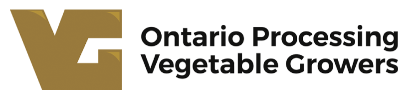 Board Elections Concluded- Results Are InA New District 2 Candidate ElectedLONDON, DECEMBER 1, 2021 - The 2022 Board Elections have been closed and the votes tallied. District 2 has a new Director, congratulations goes out to Tracy Gubbels, with the following acclaimed; Ron VanDamme & Ryan LeClair from District 1 and Dan Froese from District 3.We thank our departing Board Member, Mike Lenders, for all his hard work and commitment to the Board and fellow growers.The next Board meeting is scheduled for December 16, 2021.﻿Ontario Processing Vegetable Growers